2021年第二季度广西人才网大中专院校毕业生供求及薪酬情况分析2021年第二季度，通过广西人才网招聘应届毕业生的用人单位（简称“用人单位”，下同）共计7279家，与去年同期的7108家相比增加171家，同比增长2.41%；需求人数为24522人，与去年同期的27157人相比减少2635人，同比下滑9.70%；求职人数为45346人，与去年同期的54396人相比减少9050人，同比下滑16.64%；人才供求比为1.85（即毕业生需求人数为1时，毕业生求职人数为1.85，下同），与去年同期的2.00减少0.15，但与上季度的1.60增加0.25。一、总体情况（一）毕业生供应量持续增长 ，但同比仍下滑2021年第二季度，广西人才网中毕业生总体求职人才数为45346人，与上季度相比增加6514人，从求职人才数的变动趋势上看，求职人才数量呈现持续增长态势。但与去年同期的54396人相比减少9050人，同比下滑16.64%。毕业生求职人才数近年各季度走势如下图：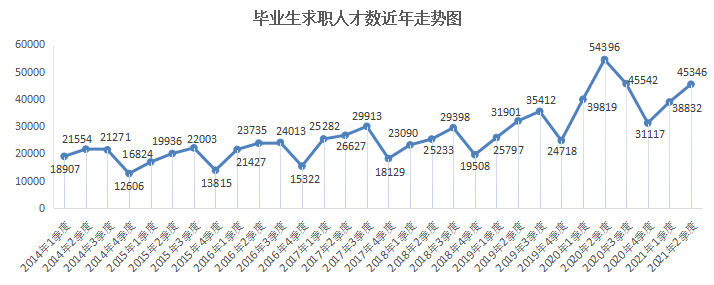 （二）毕业生需求量回升不明显2021年第二季度，广西人才网中毕业生需求人数为24522人，从季节性变动趋势上看，需求量回升并不明显。与上季度相比只增加242人，增幅只为1.00%，且人才需求同比下降，同比减少9.70%。毕业生需求人才数近年各季度走势如下图：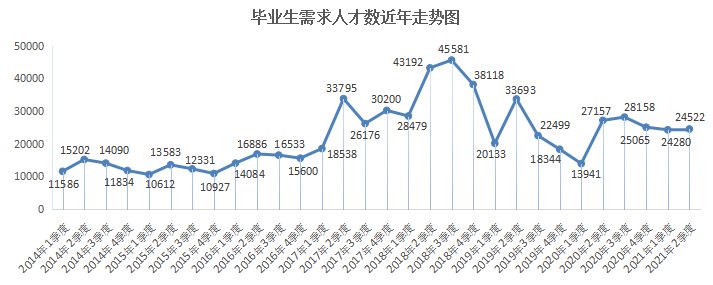 （三）人才供求比同比减少，就业压力稍有缓解2021年第二季度，广西人才网毕业生人才供求比为1.85，同比减少0.15，就业压力稍有缓解。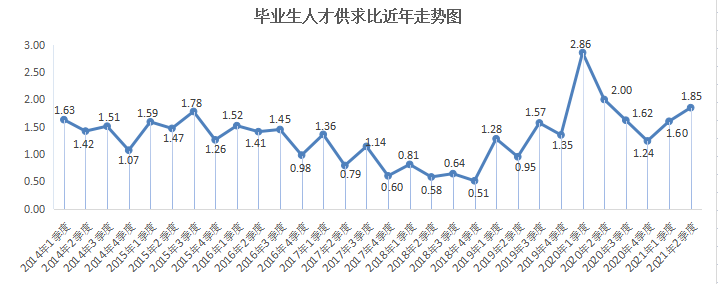 二、用人单位特征、产业和行业人才供需分布特点（一）用人单位性质分布其中，企业是用人单位的主要来源，其占比为92.03%，为6699家。注：上表中的占比指各类型用人单位家数占总用人单位家数的比例。（二）用人单位产业与行业分布情况由上表所示，用人单位依旧主要集中在第二、第三产业中，其中第三产业的用人单位占比为58.33%。详细行业分布见下表：（三）毕业生供需在各行业分布情况2021年第二季度，在三大产业中第三产业是毕业生供需的主力军，其毕业生求职人数和毕业生需求人数分别为31059人和18139人，占比分别为68.49%和73.97%。毕业生供需产业分布情况表如下：其中，在毕业生求职方面，建筑业、制造业、教育行业、信息传输/计算机服务和软件业、金融业、租赁和商务服务业等六个行业的毕业生求职人数分列前六位，合计占比为71.35%；而在需求方面，信息传输/计算机服务和软件业、房地产业、制造业、租赁和商务服务业、建筑业及教育行业等六个行业的毕业生需求人数分别位列前六位，合计占比为69.20%。具体行业分布见下表：（四）各行业竞争状况2021年第二季度，第一产业毕业生供需人数依旧维持在三位数，毕业生合计求职人数为1137人，需求人数为457人，供求比为2.49。具体见下图：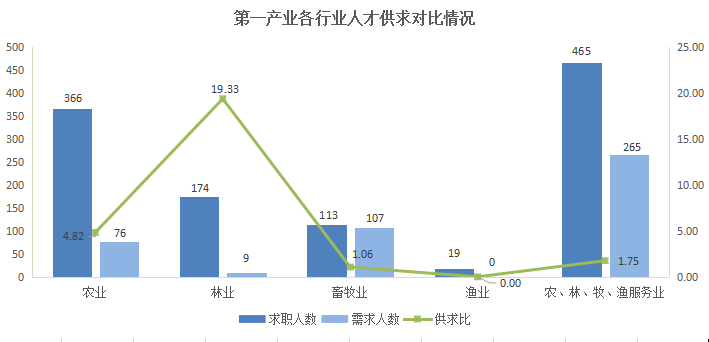 2021年第二季度，第二产业的毕业生供求比为2.22，比去年同期的2.15增加0.07，供需依旧主要集中在制造业和建筑业。具体见下图：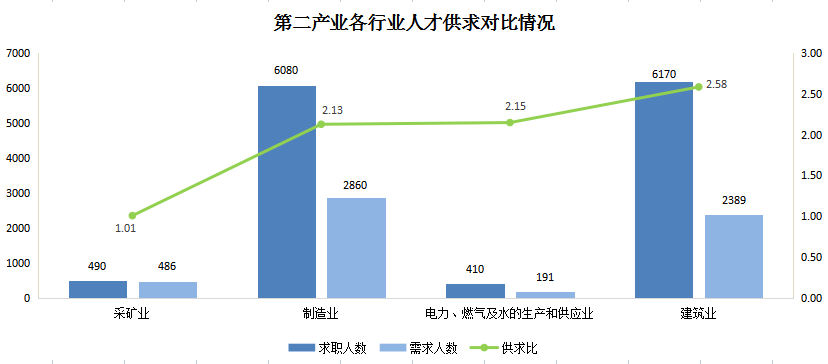 毕业生供需主要集中在第三产业，其集中了68.49%的毕业生求职人数和73.97%的毕业生需求人数，供求比为1.85。其中供需总量超过2000人的行业共有10个，信息传输/计算机服务和软件业供需总量继续位居第一位，其供需总量为9599人，供求比为1.47。房地产业需求人数为3046人，而求职人数仅为1300，人才缺口为1746人，成为本季度第三产业人才缺口最大的行业类型，其人才缺口主要来源于房地产中介服务行业，人才缺口为1272人，房地产中介服务行业的人才需求为1358人，比去年同期增加了634人，下降的幅度为31.83%。具体见下图：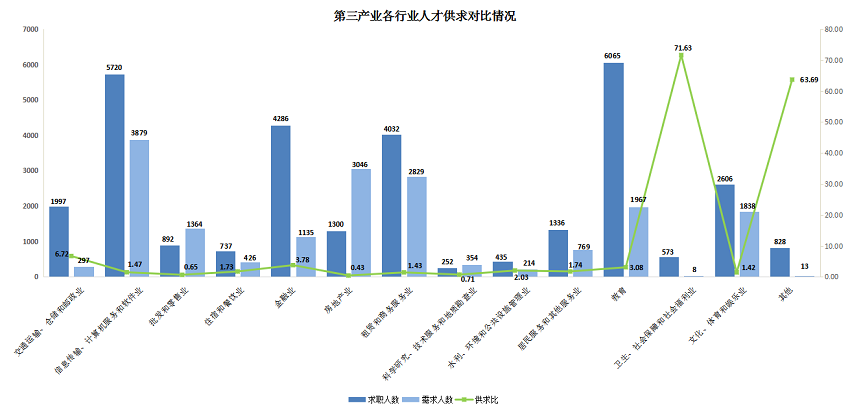 三、职位供需分布特点2021年第二季度，广西人才网中毕业生职位总体竞争压力有所缓和，供求比为1.85，与去年同期的2.00相比减少0.15，但与上季度相比增加0.25。2021年第二季度主要职位类别高校毕业生供需情况详见附表一。（一）职位需求特点2021年第二季度，广西人才网中毕业生人才需求同比下降，毕业生需求人才数为24522人，与去年同期的27157人相比减少2635人，同比下降9.70%。其中销售类、客服/技术支持类、建筑/工程类职位需求人数位列前三，毕业生总需求人数分别为4005人、1961人、1626人。毕业生需求人才数前十名见下图：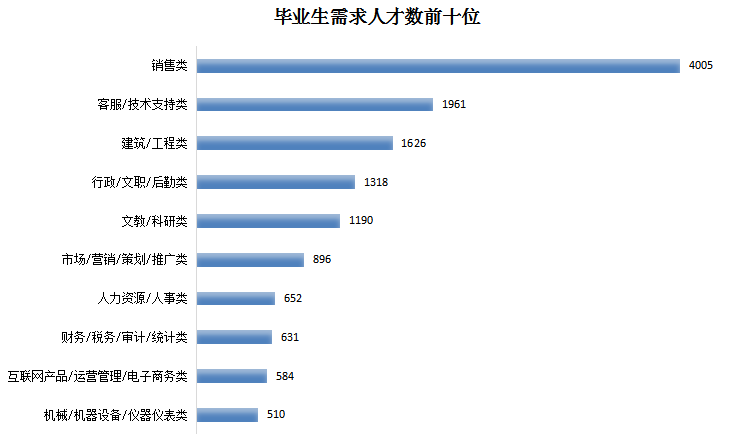 1.客服/技术支持类职位的毕业生需求人数创历史新高2021年第二季度，广西人才网中客服/技术支持类的人才需求量为1961人，创历史新高，比去年同期的1029人增加932人，同比增幅为90.57%，是本季度需求人数同比增量排名第一的职位。其中，客服专员/助理（非技术）是该职位大类需求的主要增长点，其需求人数为1427人，比去年同期增加530人，同比增加59.09%。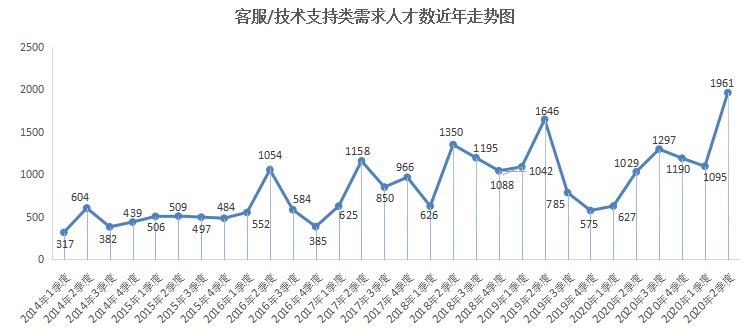 2.文教/科研类职位的毕业生需求人数同比大幅度增长2021年第二季度，广西人才网中文教/科研类职位的毕业生人才需求为1190人，与去年同期的557人相比增加663人，同比增长119.03%。其中职业教育/职业培训教师职位人才需求人才需求量为296人，与去年同期相比增长了255人，同比涨幅为621.95%。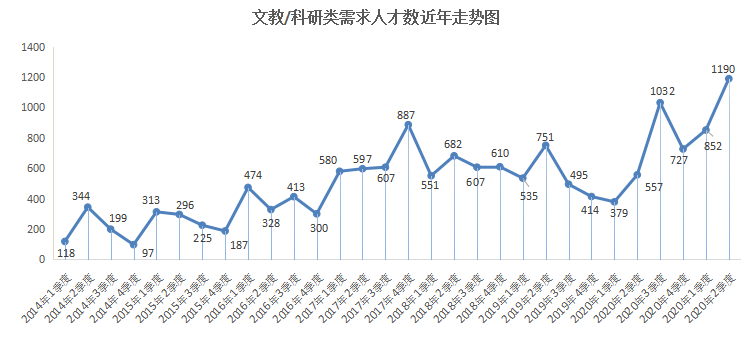 3.机械/机器设备/仪器仪表类职位人才需求环比锐减，但同比仍增长2021年第二季度，机械/机器设备/仪器仪表类职位人才人才需求量环比锐减，其需求人才数为510人，与上季度相比大幅度下滑51.61%，但与去年同期的409人相比增加101人，同比增幅为24.69%。其中机械/设备工程师是该职位大类人才需求的主要增长点，其人才需求为138人，比去年同期增加60人，同比增长76.92%。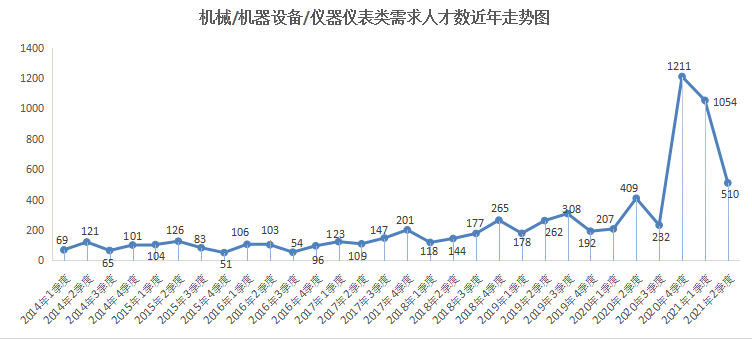 （二）人才供应特点2021年第二季度，广西人才网中毕业生总体求职人才数为45346人，与去年同期的54396人相比减少9050人，同比减少16.64%。其中建筑/工程类、文教/科研类、财务/税务/审计/统计类及行政/文职/后勤类职位的毕业生供应人数位居前四，均超过4500人。毕业生求职人才数前十名见下图：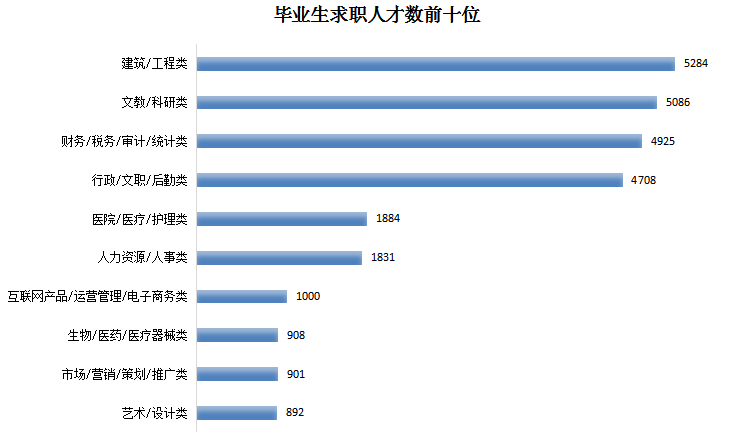 1.传统管理类职位的毕业生人才供应量持续增长，创历史新高2021年第二季度，广西人才网中传统管理类职位的毕业生人才供应总量持续增长，并创下历史新高，其求职人才数达到11464人，与去年同期相比增长688人，同比增长6.38%。其中财务/税务/审计/统计类与行政/文职/后勤类求职人数同比增长量分别为603人和199人，同比增幅分别为13.95%、4.41%。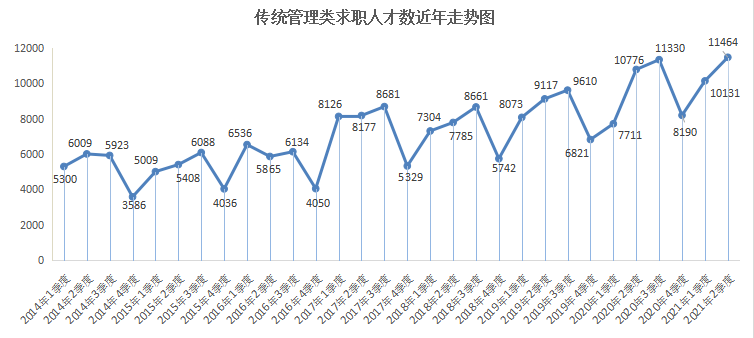 2.建筑/工程类职位的毕业生求职人数再创历史新高2021年第二季度，广西人才网中建筑/工程类职位毕业生求职人数为5284人，再次创下历史新高，比去年同期的4398人增加886人，同比上涨20.15%。其中，工程造价师/预结算/审计的求职人数为1084人，与去年同期相比增加226人，同比增加26.34%，是建筑/工程类职位毕业生求职人数增长的主要原因。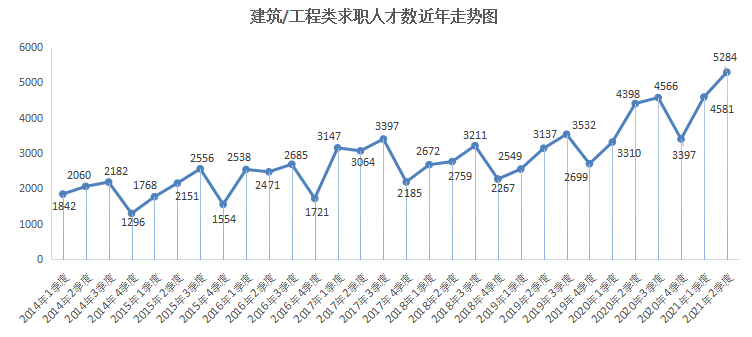 3.文教/科研类职位的毕业生求职人数同比下滑明显，环比季节性回升 2021年第二季度，广西人才网中文教/科研类职位毕业生求职人数为5086人，比去年同期的减少2026人，同比减少28.49%，成为本季度同比减少量排名第一的职位类型，但环比季节性回升，增幅为12.27%。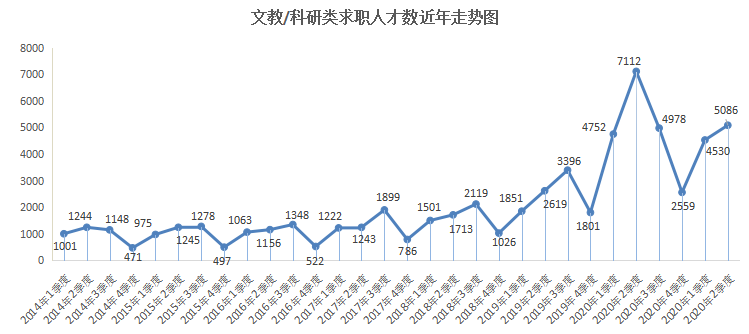 （三）毕业生人才供需对比情况1.毕业生需求同比减少，环比增加，各种职位竞争程度冷热不均2021年第二季度，广西人才网中毕业生供求比为1.85，总体竞争压力同比下降，但环比增长，各职位竞争程度冷热不均，结构性矛盾较大。在52个主要职位类别中，有44个职位类别的毕业生供求比大于1，其中有30个职位类别的毕业生供求比大于3，即有超过八成的职位竞争激烈。其中，广西人才网中毕业生供求比排名前10位职位类别的毕业生需求人数合计仅为323人，占比仅为1.32%，而毕业生求职人数为6153人，占比为13.57%，合计毕业生供求比为19.05，即超过19个人竞争1个岗位。其中化工类、贸易/进出口类、计算机硬件开发类职位类型的竞争激烈程度位居前三名，由于这三类职位类型的毕业生需求较少，分别仅为13人、18人和14人，这三类职位的毕业生供求比分别为41.23、29.61、26.50。另外，在传统管理类职位中，财务/税务/审计/统计类、人力资源/人事类及行政/文职/后勤类这三种职位类型合计毕业生求职人数为11464人，需求人数为2601人，供求比为4.41。其中财务/税务/审计/统计类职位的毕业生供求比为7.81，将近8个人竞争1个岗位，竞争较激烈。毕业生供求比前十位见下图：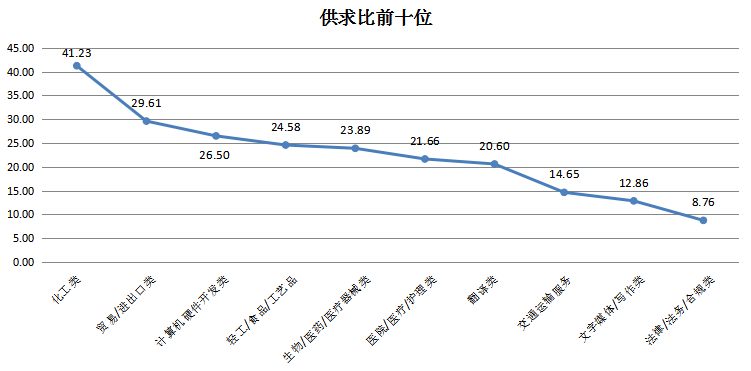 2.销售类职位的毕业生供应存在较大缺口2021年第二季度，毕业生供求比后十位职位合计毕业生需求人数为8986人，占比为36.64%，而合计毕业生求职人数仅有3594人，占比仅为7.93%，其合计毕业生供求比仅为0.4。销售类职位的毕业生供求比仅为0.18，人才缺口为3283人，是本季度人才缺口最大的职位类型，其人才缺口主要集中在销售代表、推销员/业务员、电话销售员等职位，这三个职位类别的人才缺口分别为1259人、593人和401人。毕业生供求比后十位见下图：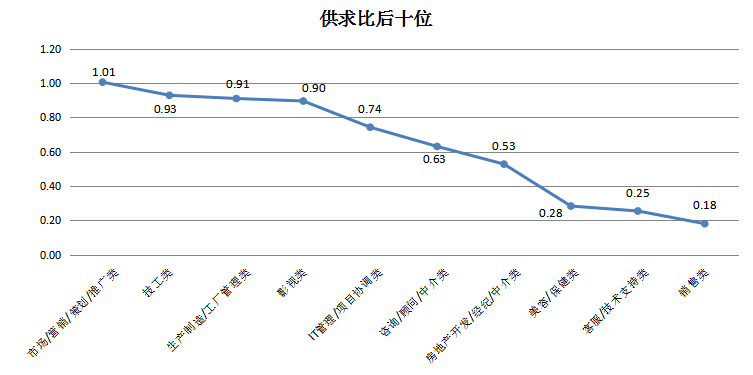 四、学历分布情况2021年第二季度，广西人才网毕业生求职人才主要集中在大专和本科学历，其数量占总毕业生求职人数的比例分别为44.90%和52.72%，合计占比为97.62%。具体见下图：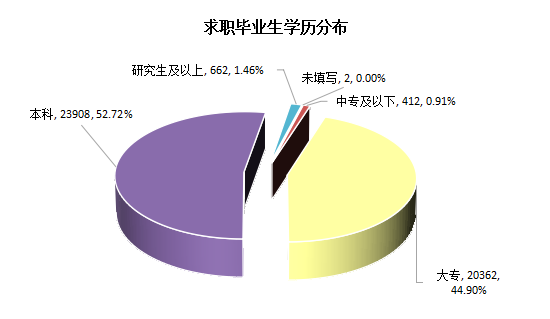 从数据分布可见，用人单位对毕业生的学历要求较高，其中对毕业生的学历要求主要集中在大专学历，占比为82.41%，对学历未提出明确要求的毕业生需求数量占比仅为0.87%。具体见下图：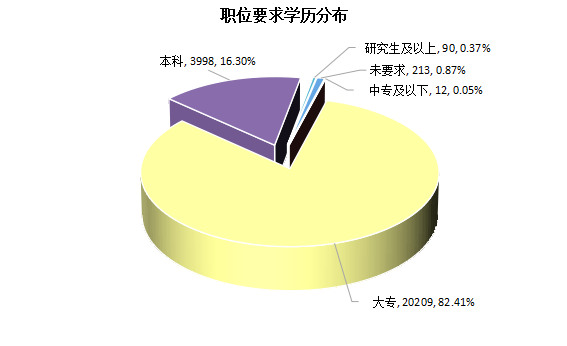 五、专业分布情况（一）求职毕业生专业分布2021年第二季度，广西人才网中求职的毕业生专业分布主要集中在管理学、工学、文学、理学和经济学等5个专业类别，这5个专业类别的毕业生求职人数合计为28660人，占比为63.20%，其毕业生求职人数分别为10851人、7922人、3557人、3533人和2797人，占比分别为23.93%、17.47%、7.84%、7.79%和6.17%。具体见下图：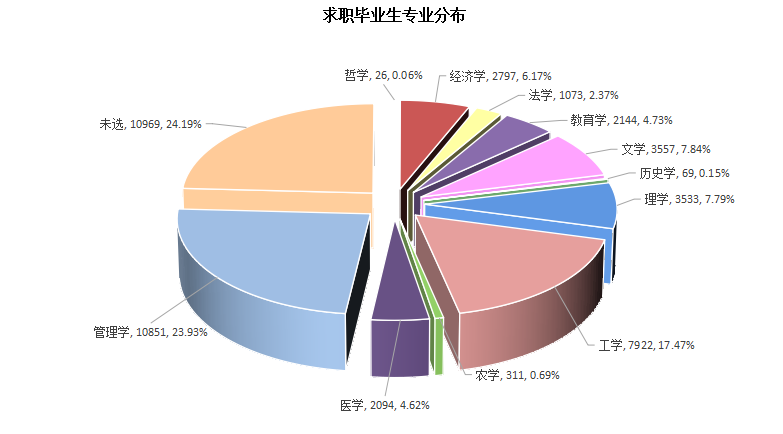 1.管理学专业分布情况管理学专业的毕业生求职人数合计共有10851人，合计占比为23.93%，其中工商管理类专业的毕业生求职人才占主导，为8108人。具体见下表：2.工学专业分布情况工学专业的毕业生求职人数合计7922人，合计占比17.47%，其中土建类、机械类和电气信息类专业的毕业生求职人数分别为2515人、1598人、1448人。具体见下表：3.文学专业分布情况文学专业的毕业生求职人数合计3557人，合计占比7.84%。具体见下表：4.理学专业分布情况理学专业的毕业生求职人数合计3533人，合计占比7.79%，电子信息科学类专业是理学类求职毕业生的主要来源。具体见下表：注：上表中的专业供应占比指各主要专业求职人数占总求职人数的比例。5.其他专业分布情况在其他专业中，经济学专业的毕业生求职人数较多，为2797人，占比6.17%。（二）毕业生需求专业分布与毕业生求职分布不同，除了特殊岗位，用人单位对毕业生求职者并不强求专业对口，其中73.61%的岗位对专业没有明确要求，而在有指定专业要求的岗位中，数量较多的是要求工学类和管理学类专业的岗位，这两类专业的毕业生需求人数分别为2462人和1583人，占比分别为10.04%和6.46%。具体见下图：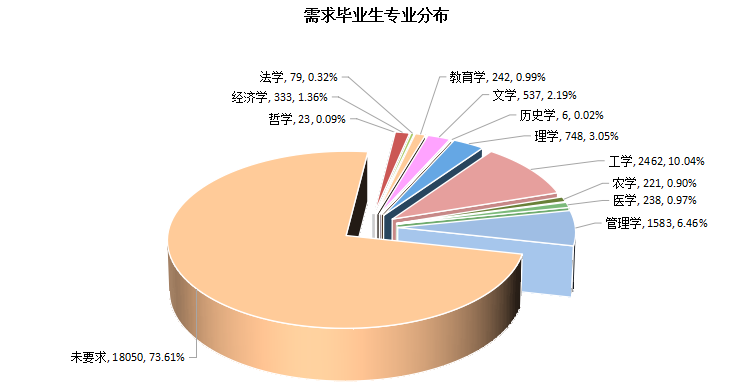 六、地区分布情况2021年第二季度，广西人才网中期望在广西区内工作的毕业生求职人数为44190人，占比为97.45%，毕业生需求人数为23650人，占比为96.44%。其中广西人才网中的区内供需主力依旧集中在南宁市，其供需占比分别为68.29%和74.26%，毕业生供求比为1.87。其他城市中毕业生供求比较高的有来宾市、河池市和贵港市，供求比分别为4.78、4.24和3.82。具体见下图：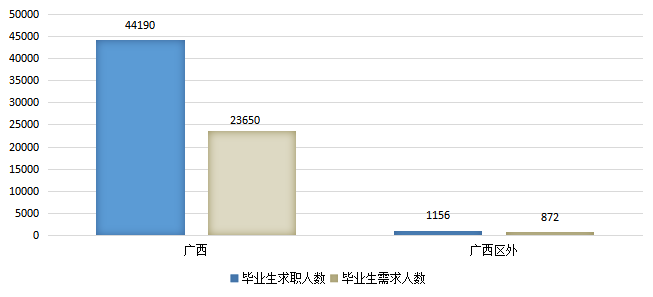 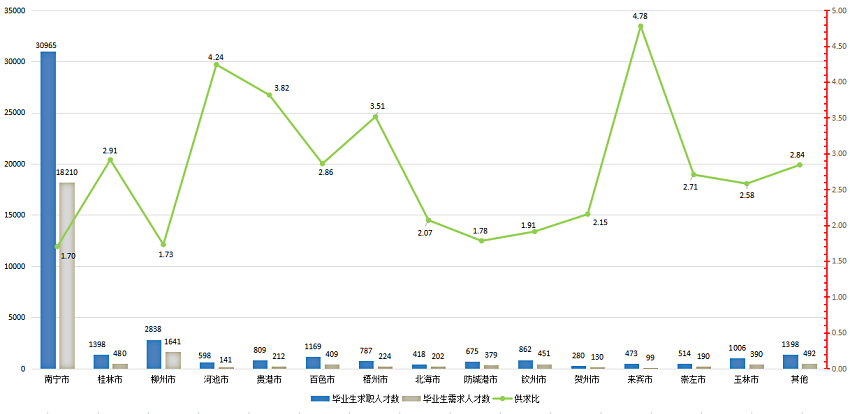 七、性别分布2021年第二季度，广西人才网中女性仍旧是毕业生求职人才的主力军，占比为63.87%，而男性毕业生求职人数占比为36.13%。具体见下图：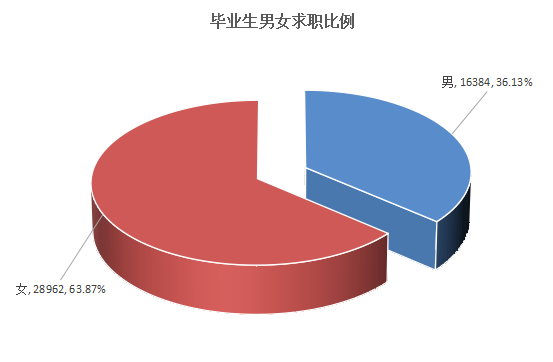 而在需求方面，用人单位对性别要求很低，其提供的岗位中有96.02%的岗位对性别无要求。八、薪酬分析本报告薪酬数据来源于广西人才网，经去除重复、不完整以及无效数据、违背国家法律法规的不合理数据，限定单个职位样本量个数（行业惯例为7个）等数据处理方式。在统计指标上，同时采用平均薪酬和分位薪酬统计方式（平均薪酬指的是所属职位类别中薪酬样本的加权平均值，不代表单个职位的实际薪酬，例如行政/文职/后勤类职位平均薪酬为3438元，占比10%的职位薪酬在4893元/月以上；分位薪酬水平显示的是该职位中低于一定比例的薪酬水平，便于用人单位和求职者对照和定位自身职位薪酬的竞争水平，例如某职位50分位（即中位值）的薪酬水平为5000元/月，即表示该职位中有占比50%的职位薪酬低于5000元/月，下同)。（一）职位薪酬本季度，广西人才网中应届毕业生职位提供薪酬水平与上季度基本持平，其平均薪酬为4412元/月，比上季度增加3.30%；而职位薪酬的中位值为3867元/月，比上季度减少3.94%。其中交通运输服务是毕业生职位薪酬水平较高的职位类型，其平均薪酬为12794元/月，职位薪酬中位值为9400元/月。广西人才网部分应届毕业生薪酬情况表（单位：元人民币/月）注：本报告所指职位薪酬是广西人才网中用人单位发布职位的税前总体收入水平，包含个人所缴纳的五险一金等内容（即应发工资），其展现的是招聘过程中职位对应的收入水平，主要折算为月薪进行计算，供用人单位和求职者参考使用。（二）毕业生期望薪酬本季度，广西人才网中应届毕业生期望的平均薪酬为4154元/月，比上季度增加5.27%。期望薪酬中位值为3818元/月，比上季度增加5.22%。其中制造业生产管理类的期望平均薪酬为5474元/月，期望薪酬中位值为4817元/月，成为本季度毕业生期望职位薪酬水平较高的职位类型。广西人才网部分应届毕业生期望薪酬情况表（单位：元人民币/月）注：本报告所指毕业生期望薪酬为广西人才网中求职毕业生期望的税前总体收入水平，包含个人所缴纳的五险一金等内容（即应发工资），其展现的是招聘过程中职位对应的收入水平，主要折算为月薪进行计算，供用人单位和求职者参考使用。（三）职位薪酬与毕业生期望薪酬对比2021年第二季度广西人才网的薪酬区间分布中，2000-2999元/月薪酬区间求职毕业生占比与上季度相比减少6.01个百分点，而岗位的占比减少1.29个百分点。少于2000元/月薪酬区间求职毕业生占比与上季度相比减少1.68个百分点，而岗位的占比减少4.57个百分点。此外，超过8000元/月薪酬区间求职毕业生占比与上季度相比增加0.01个百分点，而岗位的占比增加了2.54个百分点。见下图：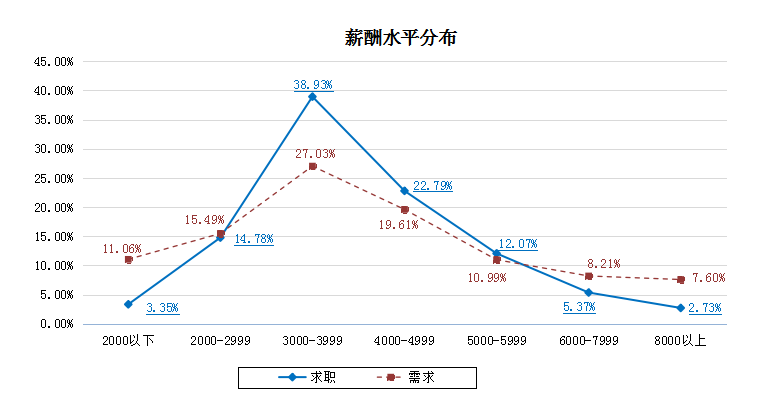 注：下划线值为毕业生求职人数占比。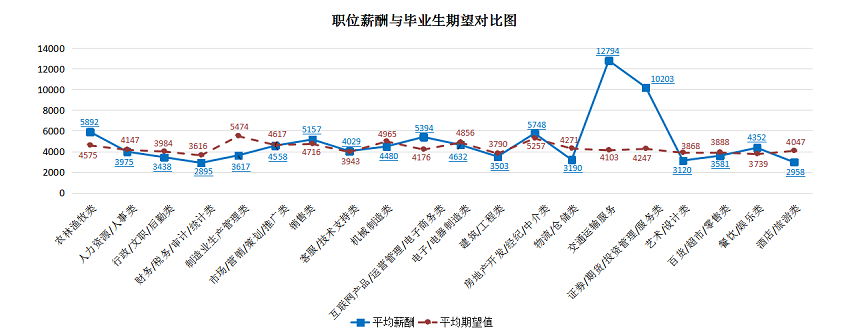 注：下划线数值为毕业生平均薪酬。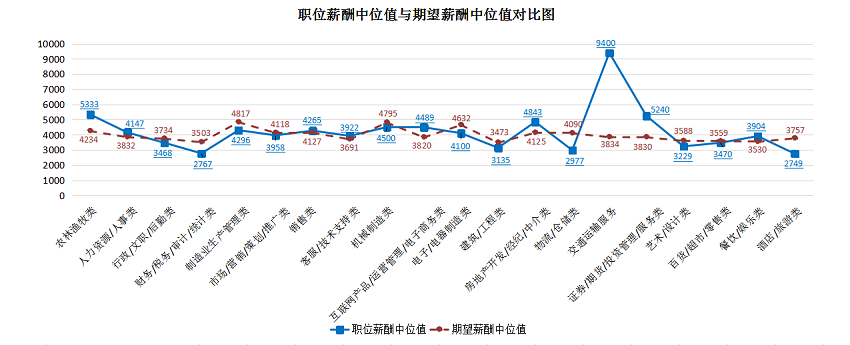 注：下划线数值为毕业生职位薪酬中位值。（四）部分具体职位薪酬参考2021年第二季度广西人才网部分毕业生具体职位薪酬见下表：2021年二季度广西人才网部分毕业生部分具体职位薪酬参考（元/月）广西壮族自治区人才服务中心2021年7月19日注1：广西人才网（原广西人才网联系统）是以广西人才网为数据库管理中心，整合柳州、桂林、梧州、北海、防城港、钦州、贵港、玉林、百色、贺州、河池、来宾、崇左等市级网站，形成数据库共享、服务内容和服务标准统一、基本覆盖广西全区范围的人才供求信息网络服务系统，在广西网上人才交流业务领域具有一定代表性。注2：本报告所指薪酬是广西人才网中用人单位发布毕业生职位或毕业生求职者期望的税前总体收入水平，包含个人所缴纳的五险一金等内容（即应发工资），其展现的是招聘过程中职位对应的收入水平，主要折算为月薪进行计算，供用人单位和毕业生求职者参考使用。注3：本报告数据来源于广西人才网，经去除重复、不完整以及无效数据、违背国家法律法规的不合理数据，限定单个职位样本量个数（单个职位薪酬数据限定为至少25个样本，低于25个样本的职位薪酬数据不予统计，行业惯例为7个）等数据处理方式，确定2021年第二季度将近2万个符合要求的职位薪酬数据信息作为统计样本。在统计指标上，同时采用平均薪酬和分位薪酬统计方式。注4：职位平均薪酬指的是所属职位类别中用人单位发布职位的薪酬样本加权平均值，不代表单个职位的实际薪酬。期望平均薪酬指的是求职者期望从事职位类别的薪酬样本加权平均值。注5：分位薪酬水平显示的是该职位中低于一定比例的薪酬水平，便于用人单位和求职者对照和定位自身职位薪酬的竞争水平等级，其中90分位代表高端、75分位代表中高端、中位值（即50分位）代表中端、25分位代表中低端、10分位代表低端。例如某职位75分位的薪酬水平为5000元/月，即表示该职位中有占比75%的职位薪酬低于5000元/月，而5000元/月也代表了该职位薪酬的市场中高端水平。附表一：2021年第二季度主要职位类别高校毕业生供需情况单位类型数量占比事业单位620.85%企业669992.03%国有（控股）单位4325.93%    集体企业110.15%民营企业613784.31%中外合资企业680.93%港澳台投资企业510.70%个体经营1622.23%其他单位3564.89%合计7279100.00%产业单位数量单位占比第一产业1962.69%第二产业283738.98%第三产业424658.33%合计7279——产业行业用人单位数用人单位占比第一产业农业670.92%第一产业林业180.25%第一产业畜牧业200.27%第一产业渔业20.03%第一产业农、林、牧、渔服务业891.22%第一产业小计1962.69%第二产业采矿业1281.76%第二产业制造业127717.54%第二产业电力、燃气及水的生产和供应业1341.84%第二产业建筑业129817.83%第二产业小计283738.98%第三产业交通运输、仓储和邮政业1381.90%第三产业信息传输、计算机服务和软件业84011.54%第三产业批发和零售业3665.03%第三产业住宿和餐饮业791.09%第三产业金融业3584.92%第三产业房地产业77110.59%第三产业租赁和商务服务业6088.35%第三产业科学研究、技术服务和地质勘查业1612.21%第三产业水利、环境和公共设施管理业1261.73%第三产业居民服务和其他服务业1872.57%第三产业教育4386.02%第三产业卫生、社会保障和社会福利业170.23%第三产业文化、体育和娱乐业1401.92%第三产业公共管理和社会组织170.23%第三产业国际组织00.00%第三产业小计424658.33%合计合计7279100.00%产业求职人数需求人数供应占比需求占比第一产业11374572.51%1.86%第二产业13150592629.00%24.17%第三产业310591813968.49%73.97%合计4534624522————产业行业求职人数需求人数供应占比需求占比第一产业农业366760.81%0.31%第一产业林业17490.38%0.04%第一产业畜牧业1131070.25%0.44%第一产业渔业1900.04%0.00%第一产业农/林/牧/渔服务业4652651.03%1.08%第一产业小计11374572.51%1.86%第二产业采矿业4904861.08%1.98%第二产业制造业6080286013.41%11.66%第二产业电力/燃气及水的生产和供应业4101910.90%0.78%第二产业建筑业6170238913.61%9.74%第二产业小计13150592629.00%24.17%第三产业交通运输/仓储和邮政业19972974.40%1.21%第三产业信息传输/计算机服务和软件业5720387912.61%15.82%第三产业批发和零售业89213641.97%5.56%第三产业住宿和餐饮业7374261.63%1.74%第三产业金融业428611359.45%4.63%第三产业房地产业130030462.87%12.42%第三产业租赁和商务服务业403228298.89%11.54%第三产业科学研究/技术服务和地质勘查业2523540.56%1.44%第三产业水利/环境和公共设施管理业4352140.96%0.87%第三产业居民服务和其他服务业13367692.95%3.14%第三产业教育6065196713.37%8.02%第三产业卫生/社会保障和社会福利业57381.26%0.03%第三产业文化/体育和娱乐业260618385.75%7.50%第三产业公共管理和社会组织774131.71%0.05%第三产业国际组织5400.12%0.00%第三产业小计310591813968.49%73.97%合计合计4534624522100.00%100.00%管理学类求职人数供应占比管理科学与工程类15053.32%工商管理类810817.88%公共管理类11732.59%农业经济管理类340.07%图书档案学类310.07%合计1085123.93%工学求职人数供应占比地矿类280.06%材料类1500.33%机械类15983.52%仪器仪表类420.09%能源动力类2270.50%电气信息类14483.19%土建类25155.55%水利类1130.25%测绘类1320.29%环境与安全类2750.61%化工与制药类3030.67%交通运输类3790.84%海洋工程类180.04%轻工纺织食品类4741.05%航空航天类230.05%武器类10.00%工程力学类250.06%生物工程类600.13%农业工程类90.02%林业工程类850.19%公安技术类170.04%合计792217.47%文学求职人数供应占比中国语言文学类9862.17%外国语言文学类7651.69%新闻传播学类5341.18%艺术类12722.81%合计35577.84%理学求职人数供应占比数学类3130.69%物理学类930.21%化学类2850.63%生物科学类1340.30%天文学类10.00%地质学类60.01%地理科学类1650.36%地球物理学类00.00%大气科学类10.00%海洋科学类310.07%力学类40.01%电子信息科学类21834.81%材料科学类260.06%环境科学类790.17%心理学类830.18%统计学类1200.26%系统理论类90.02%合计35337.79%职位类别平均薪酬职位薪酬中位值农林渔牧类58925333人力资源/人事类39754147行政/文职/后勤类34383468财务/税务/审计/统计类28952767制造业生产管理类36174296市场/营销/策划/推广类45583958销售类50964471客服/技术支持类40293922机械制造类44804500互联网产品/运营管理/电子商务类53944489电子/电器制造类46324100建筑/工程类35033135房地产开发/经纪/中介类57484843物流/仓储类31902977交通运输服务127949400证券/期货/投资管理/服务类102035240艺术/设计类31203229百货/超市/零售类35813470餐饮/娱乐类43523904酒店/旅游类29582749职位类别期望平均薪酬职位期望薪酬中位值农林渔牧类45754234人力资源/人事类41473832行政/文职/后勤类39843734财务/税务/审计/统计类36163503制造业生产管理类54744817市场/营销/策划/推广类46174118销售类44823835客服/技术支持类39433691机械制造类49654795互联网产品/运营管理/电子商务类41763820电子/电器制造类48564632建筑/工程类37903473房地产开发/经纪/中介类52574125物流/仓储类42714090交通运输服务41033834证券/期货/投资管理/服务类42473830艺术/设计类38683588百货/超市/零售类38883559餐饮/娱乐类37393530酒店/旅游类40473757职位大类具体职位工作地平均薪酬中位值75分位90分位销售类销售助理南宁市4210353150386399销售类客户经理南宁市6246542486169445销售类推销员/业务员南宁市4422380753227145市场/营销/策划/推广类市场/营销专员/助理南宁市4730427262728439市场/营销/策划/推广类市场推广专员南宁市5213537166567976客服/技术支持类客服专员/助理（非技术）南宁市3779379844534868人力资源/人事类人力资源/人事专员南宁市4057423246564911行政/文职/后勤类行政专员/助理南宁市3698357541634872行政/文职/后勤类经理助理/秘书/高级文员南宁市3655333351995679行政/文职/后勤类文员/打字员/电脑操作员南宁市3492362443384831财务/税务/审计/统计类会计师/会计南宁市2263216130664244财务/税务/审计/统计类出纳南宁市2954299936103976运营管理/电子商务类网站运营专员/助理南宁市54434333529912299建筑/工程类施工员南宁市2935265836175132房地产/中介类房地产中介/交易南宁市5304458249248974房地产/中介类置业顾问南宁市6540686375067892设计类平面设计南宁市3340328549996533电子/电器类自动控制工程师/技术员南宁市5356541657075882类型求职人数求职同比涨幅需求人数需求同比涨幅供求比农林渔牧类225-6.64%38-82.73%5.92高级管理类16611.41%97-36.60%1.71人力资源/人事类1831-5.86%65211.26%2.81行政/文职/后勤类47084.41%131839.32%3.57财务/税务/审计/统计类492513.95%63170.54%7.81生产制造/工厂管理类375-12.38%412121.51%0.91质量保证/品质管理类40624.16%208-23.53%1.95采购类16637.19%4250.00%3.95市场/营销/策划/推广类901-12.52%896-58.21%1.01销售类722-19.42%4005-32.20%0.18客服/技术支持类499-16.97%196190.57%0.25电力/能源/矿产/测绘5273.74%163-28.82%3.23机械/机器设备/仪器仪表类8051.13%51024.69%1.58化工类536-9.76%13-31.58%41.23生物/医药/医疗器械类908-30.58%38245.45%23.89汽车4S/维修/驾培类256-2.66%70-45.74%3.66轻工/食品/工艺品295-23.77%121100.00%24.58计算机硬件开发类37152.67%140.00%26.50计算机软件开发类720-28.07%100-49.49%7.20IT管理/项目协调类780.00%105303.85%0.74IT质量管理/测试/配置管理类2334.48%2792.86%8.63IT运维/技术支持/系统集成类521-12.14%244103.33%2.14互联网/移动互联网开发/设计类483-9.72%133104.62%3.63互联网产品/运营管理/电子商务类100022.25%58427.79%1.71手机/通信技术类376-9.40%12995.45%2.91电子/电器类486-13.98%13879.22%3.52技工类20916.76%22514.21%0.93建筑/工程类528420.15%16260.74%3.25房地产开发/经纪/中介类247-9.85%468-66.95%0.53物业管理类16615.28%5790.00%2.91贸易/进出口类5334.72%18-61.70%29.61物流/仓储类728-8.08%138-4.83%5.28交通运输服务2499.21%1741.67%14.65证券/期货/投资管理/服务类314-9.77%22941.36%1.37银行类579-0.52%132-38.60%4.39保险类161-17.01%100-23.08%1.61艺术/设计类892-30.69%24323.98%3.67广告类285-1.72%7284.62%3.96会展/公关/活动类1991.02%3326.92%6.03影视类369-13.58%412116.84%0.90文字媒体/写作类540-1.28%42162.50%12.86百货/超市/零售类44533.63%255112.50%1.75餐饮/娱乐类456-14.93%18468.81%2.48酒店/旅游类521-36.46%13078.08%4.01美容/保健类10040.85%353358.44%0.28翻译类206-30.87%10-23.08%20.60法律/法务/合规类631-7.61%72-47.45%8.76咨询/顾问/中介类94-6.93%14956.84%0.63培训类269-55.09%85-34.11%3.16医院/医疗/护理类1884-26.38%8711.54%21.66文教/科研类5086-28.49%1190113.64%4.27环境保护类4361.63%51-65.31%8.55其他职位1944-74.30%5604-25.39%0.35总数45346-16.64%24522-9.70%1.85